Бриф на створення сайтуДата заповнення:                                                                                                                                                      Для тих, хто збирається писати ТЗ самостійно, ми пропонуємо ознайомитись з нашими рекомендаціями 
Суть тех завдання (далі просто ТЗ)Ваше первинне завдання донести до розробника суть вашого проекту. Саме з цього має починатись будь-яке технічне завдання на розробку сайту.Опишіть у вільній формі свій проект, розкажіть розробнику, що ви хочете отримати від свого нового сайту (або доопрацювання вже існуючого) та яким його має бачити відвідувач.Приклад: «Майбутній інтернет-магазин кондиціонерів буде основним інструментом для залучення клієнтів та збільшення продажів. Від більшості конкурентів нас відрізняє наявність власного сервісного центру та технічний персонал, який пройшов навчання в Японії. Наш відвідувач і потенційний клієнт повинен з першого погляду зрозуміти, що потрапив на сайт серйозної організації, проте серйозність не повинна "тиснути" - ми хочемо справити враження відкритої компанії, з якою легко працювати.».Подібний опис дасть розробникам можливість відчути, що їм належить зробити, а значить, весь подальший опис сприйматиметься через призму цих відчуттів і позбавить необхідності без видимих причин вдаватися в непотрібні та плутаючі на початковому етапі подробиці. Вищеописане особливо актуально для дизайнерів.  
Назва, логотип, стиль та дизайн та їх значення у технічному завданніПовідомте розробнику назву вашого сайту, надішліть логотип та посібник із використання фірмового стилю. Якщо логотипу та стилю немає, цілком можливо вам може допомогти розробник, або порекомендують потрібних спеціалістів. Як мінімум, ви повинні повідомити свої уподобання щодо стилістики майбутнього проекту. Навіть якщо у вас поки немає чіткої визначеності - ви заощадите масу часу і собі і розробнику просто у вільній формі виклавши свої міркування про те, як має виглядати ваш сайт.Приклад: «Ми бачимо наш сайт у світлих тонах, без зайвих деталей, можливе використання помаранчевого кольору для виділення заголовків та інших акцентів. Посилання, кнопки, навігація - на розсуд дизайнера.»Постарайтеся пояснити розробнику, в яких аспектах ви хочете точного виконання описаного, а в яких ви даєте творчу свободу. Це необхідно для того, щоб виконавець знав, як ви відреагуєте на те чи інше рішення. Будьте готові, що не все з того, що ви хочете отримати при написанні ТЗ, у підсумку буде гармонійно виглядати. У цьому немає нічого страшного і досвідчений розробник, як правило, ще на етапі узгодження ТЗ або перших ескізів вкаже на помилку і запропонує шляхи її вирішення.В ідеалі вам потрібно досить докладно описати ваше бачення майбутнього дизайну, так само навести в технічному завданні список сайтів (бажано, але не обов'язково) тематично близьких до вашого. Забезпечити список з 5-10 сайтів короткими описами, наприклад:www.site1 — подобається кольорова гама і подача товарів, розмір шрифтів дрібнуватий.www.site2 — добре реалізовано «швидке замовлення», все інше жахливо.www.site3 — основний конкурент, все добре, але на нього схожим бути не можна.Не перевантажуйте дизайнера інформацією, хороший дизайнер вже «бачить» ваш проект, постарайтеся не змінювати свої побажання, інакше є можливість заплутатися самому та заплутати дизайнера, це призведе до втрати часу. Вищеописаний мінімум дасть розробнику можливість проявити свій творчий потенціал і задати вам уточнюючі питання, що його цікавлять.  
Структура та основна функціональність сайту чи інтернет-магазинуОпишіть можливу структуру майбутнього ресурсу. Структура один з найбільш інформативних та важливих розділів у майбутньому технічному завданні на розробку сайту чи інтернет-магазину. Структуру найпростіше описувати в деревоподібній формі, крім того, це досить наочно і дасть технічному спеціалісту основну інформацію про майбутню роботу. Наприклад: 1. Про компанію1.1. Керівництво
1.2. Вакансії   2. Каталог товарів2.1. Мікрохвильові печі2.1.1. Panasonic
2.1.2. Samsung
2.1.3. Daewoo 2.2. Водонагрівачі 2.2.1. Проточні 2.2.1.1. Bosh 2.2.1.1.1. Проточний водонагрівач Bosh BX5L
2.2.1.1.2. Проточний водонагрівач Bosh BX10L
2.2.1.1.3. ... 2.2.2. Накопичувальні 2.2.3. Газові проточні3. Контакти3.1. Схема проїздуСхематична структура:За наявності завдань, розділів або функціональних елементів, які не можна структурно описати у вигляді дерева, можна намалювати схему (головне не перестарайтеся як у прикладі вище) або дати пояснення, наприклад:Користувач повинен мати можливість замовити товар, як зі списку товарів, так і з картки товару.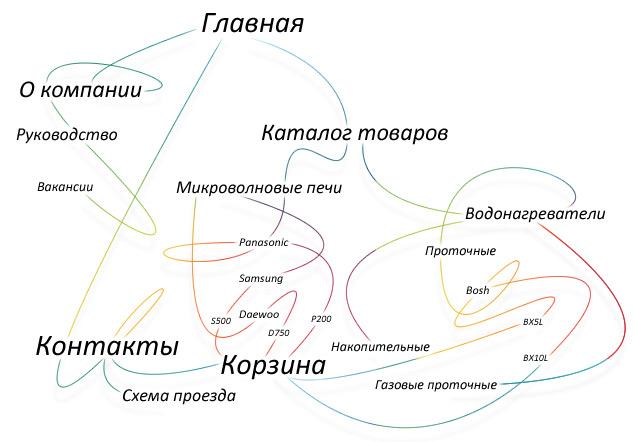 Користувач повинен мати можливість перейти до «кошика замовлень» з будь-якої сторінки сайту.На сторінках каталогу, у розділі «Пилососи», а також у картках товарів під основним списком, що містять моделі та характеристики, повинні відображатися мішки для пилососів.  
УточненняОбов'язково розпишіть все, що не можна побачити на близьких за тематикою сайтах, або може бути витлумачено неоднозначно. Будь-які ваші ідеї та ноу-хау – важливі.Позначте приблизний розмір сайту на сторінках, наприклад — 10 звичайних сторінок з інформацією та 990 сторінок з описом продукції в каталозі товарів.Не забудьте вказати в техзавданні та обговорити з розробником стратегію подальшого розвитку, просування та реклами вашого проекту.Вкажіть, як саме ви хочете отримати готовий проект, хто встановлюватиме його на хостинг та здійснюватиме подальшу технічну підтримку.Обміркуйте чи потрібна на сайті реєстрація для відвідувачів? Навіщо вона потрібна вам, а чим вона буде корисна відвідувачу.Ваш майбутній інтернет-магазин у перспективі доставлятиме товари поштою в будь-який куточок світу? Не забудьте попередити про це.● Договоріться, хто писатиме і готуватиме до публікації текстове наповнення сайту, хто заповнюватиме сайт.
Терміни та вартістьВказувати чи ні вилку цін у якій ви готові працювати з обраним виконавцем — ваша справа, не вказавши її в техзавданні, її ви можете виграти в тому випадку, якщо розробник назве вартість нижче, але ризикуєте недоотримати те, що розробник готовий запропонувати за ті гроші, які ви насправді готові заплатити. Вказавши приблизну вартість - даєте розробнику можливість відразу не гадаючи пропонувати вам рішення в зазначених цінових рамках, заощаджуючи час обох сторін. Крім того, вказівка вилки ціни не скасовує необхідність розробника обґрунтувати ту суму, яку він просить за свою роботу.Щодо термінів, все простіше — ви знаєте, коли ви хочете отримати проект і коли він дійсно необхідний. Повідомте розробнику, що ви будете вельми задоволені, якщо проект буде готовий через 6 тижнів, але до 8 тижнів у вас запланована «виставка», й проект обов'язково повинен бути готовий до цього терміну.
Ваші контактиНадсилаючи або іншим способом передаючи розробнику технічне завдання на розробку сайту, не забудьте вказати ваші контактні дані (як мінімум ім'я, телефон, email) та зручний час зв'язку. Це може виграти час як при початковій відповіді розробника, так і під час подальших обговорень деталей.
ВисновокСподіваємося, що даним посібником зі створення попереднього технічного завдання ми не тільки допоможемо вам без зайвих витрат часу та сил пояснити виконавцю суть та цілі майбутнього проекту, а й на крок наблизимо до успішної реалізації вашого задуму.Ми будемо раді допомогти вам, отримати попереднє технічне завдання, створене по даному посібнику, або заповнений бриф на створення сайту — його спрощену та структуровану версію.Загальні питанняЗагальні питанняПовна, офіційна назва Вашої компанії?Коротка назва Вашої компанії, яка розміщуватиметься в заголовку сторінок сайту?Чим займається Ваша компанія з точки зору позиціонування на ринку?Основні продукти та послуги?Чим саме Ваша компанія відрізняється від конкурентів?Ваші основні конкуренти - назва компанії та адреси сайтів?Модель сайту, що розробляється – сайт-візитка, Інтернет-магазин, корпоративний сайт, інший (вкажіть, будь ласка, який саме):Дизайн сайтуДизайн сайтуЧи потрібна Вам розробка дизайну сайту та логотипу, чи планується використання шаблону? Використання шаблона передбачаєа) заміну логотипу на Ваш;б) перефарбування шаблону в корпоративні кольори;в) заміна вбудованих у шаблон зображень на ваші;г) мінімальне графічне втручання у структуру шаблонних сторінок та фонових зображень;	Чи має Ваша компанія затверджений фірмовий стиль?Кольорова гамма майбутнього сайту?Які кольори Ви бажаєте бачити на Вашому сайті?Зовнішній вигляд майбутнього сайту?Наприклад: яскравий, світлий, строгий, дитячий тощо.Вкажіть сайти вашої тематики, які Вам подобаються?Декілька посилань на сайти, дизайн яких Вам подобається та викликає позитивні емоції від відвідування.Вкажіть сайти, які Вам не подобаються?Декілька посилань на сайти, дизайн яких Вам не подобається та викликає негативні емоції від відвідування.Структура сайтуСтруктура сайтуОсновні розділи сайту?Вкажіть основні розділи (пункти меню), які Ви бажаєте бачити на майбутньому сайті?Необхідні базові модулі та функції?Наприклад: стрічка новин, фотогалерея, статті, каталог продукції, прайс-листи, вакансії, поштове розсилання, пошук по сайту, голосування і т.д.Головна сторінка сайту?Що повинна включати головна сторінка сайту? Наприклад: стрічку новин, вступний текст, промо товарів/послуг, стрічку акцій та пропозицій тощо.Чи потрібно передбачати місця для банерної реклами та рекламних блоків?Чи розміщуватимуться на сайті рекламні банери та блоки — як внутрішні (клієнти, партнери), так і зовнішні — банеро-обмінні мережі, сервіси контекстної реклами тощо?Чи на сайті буде внутрішній розділ для користувачів? (особистий кабінет)?Якщо так, то коротко опишіть структуру (основні розділи) власного кабінету? Робочий простір та матеріали для сайту Робочий простір та матеріали для сайтуЧи маєте доменне ім'я для сайту?Вкажіть, чи зареєстрований домен для сайту чи потрібна його окрема реєстрація?Хто писатиме тексти для сайту?Вкажіть, хто займатиметься підготовкою текстових матеріалів для сайту — замовник чи розробник?Хто готуватиме зображення для сайту?Вкажіть, хто займатиметься підготовкою графічних матеріалів для сайту? Наприклад, фотографій, банерів та інших елементів.Оновлення сайтуОновлення сайтуЗапланована частота оновлень контенту сайту?Щоденно / щотижня / щомісяця / ніколиХто займатиметься наповненням та стеженням за контентом на сайті? Розробник чи Замовник?Якщо Замовник, то чи потрібна кастомізація (налаштування) адміністративної панелі зі стандартною під потреби замовника?Розширюваність сайту?Чи плануєте Ви розширювати функціонал сайту у майбутньому? У якому напрямку?Трудові взаєминиТрудові взаєминиЯкий запланований бюджет на цей проект?Орієнтовна сума, яку Ви готові вкласти у розробку. Ця цифра не є офертою і лише загальною інформацією.Вкажіть, будь ласка, величину середнього чека від продажу послуг, що надаються Вашою компанією:Доповнення та коментаріДоповнення та коментаріЯкщо у вас є додаткові побажання, які не зачепило жодне з вище перерахованих питань, опишіть їх тут.Чим повнішу інформацію Ви надаєте по Вашому майбутньому сайту, тим швидше та якісніше ми зможемо виконати свою роботу.